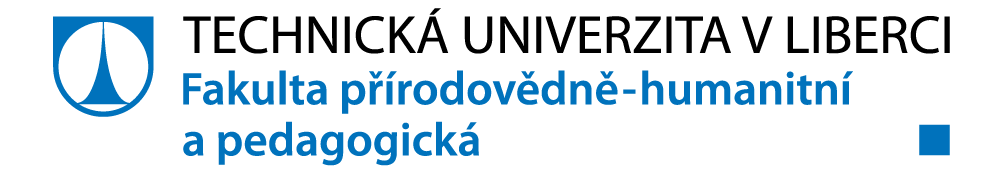 Název opory: Textová analýza J. J. RousseauAutor: doc. PhDr. Tomáš Kasper, Ph.D.Studijní opora čerpá z podkladů, které vznikly v rámci ESF projektu č. CZ.1.07/2.2.00/18.0027Textová analýzaJ. J. RousseauEmil čili o výchověKniha prvníDítě novorozené až k době, kdy začíná mluvitiVšechno jest dobré, jak to vyšlo z rukou Původce světa; vše kazí se pod rukama lidskýma. Člověk nutí zemi, aby vydávala plody země jiné, nutí strom, aby nesl ovoce strumu jiného; člověk zaměňuje a mísí podnebí, živly, počasí: člověk komolí svého psa, svého koně, svého otroka: člověk převrací a přetvořuje všechno: člověk miluje patvary a postavy nepřirozené: člověk nechce nic tak, jak to stvořila příroda, ba ani člověka; musí proň býti vycvičen jako jízdný kůň, musí býti zkrocen dle panující módy, jako strom v zahradě. Bez toho by všechno bylo ještě horší a lidská naše přirozenost se vzpouzí, přijati nějaký tvar jen na polo.Jak věci nyní se mají, byl by člověk od svého narození sobě samému zůstavený více znetvořen, než všichni ostatní. Předsudky, panující názory, nutnost, příklad, všechna zřízení společenská, v nichž žijeme, udusily by v něm přirozenost vlastní a nedaly by ničeho na její místo. Byl by jako stromek, jenž vyrostl náhodou uprostřed cesty a jejž okolojdoucí brzo zničí, tlukouce doň ze všech stran a ohýbajíce jej všemi směry.K tobě se obracím, něžná a opatrná matko, která jsi dovedla vzdáliti se z veliké cesty a chrániti rostoucí stromek od nárazů mínění lidských! Pěstuj, zalévej mladou květinu, než zhyne; plody její budou jedenkrát tvou rozkoší. Utvoř záhy ohradu kolem duše svého děcka; jiný může vyznačiti její objem, hradbu vystavěti však máš ty sama!Rodíme se slabí, potřebujeme sil, rodíme se zbaveni všeho, potřebujeme pomoci, rodíme se bez rozumu, potřebujeme soudnosti. Vše, čeho nemáme při svém narození a čeho potřebujeme ve svém stáří, dostáváme vychováním.Tohoto vychování se nám dostává přírodou, lidmi nebo věcmi.Vnitřní rozvoj našich schopností a ústrojí jest vychováním přírody: cvik, který nás učí užívati těchto vyvinutých schopností a ústrojí, jest vychování lidmi; a zásoba naší zkušenosti vlastní o předmětech, které na nás působí, jest vychování věcmi.Člověk přirozený jest sám sebou celkem, jest jednotou číselnou, celkem naprostým, který nemá vztahů leč k sobě samému nebo k svému bližnímu. Člověk občan jest pouze jednotou zlomkovou, která se vztahuje k jmenovateli a jejíž cena jest v jejím poměru k tělesu státnímu. A právě ona zřízení společenská jsou to, která mohou přirozenost člověka změniti nejvíce, která mohou mu vzíti jeho existenci absolutní a dáti mu za ni relativní a která mohou přenésti „já“ na jednotu obecnou, takže každý jednotlivec nemá se více za jednotlivce, nýbrž za část celku a nemá více citu sál, leč v celku.V řádu společenském, kde každý má své místo, musí býti pro ně vychován. Opustí-li jednotlivec, vzdělaný pro místo své, místo to, nehodí se již k ničemu. Vychování to jest užitečné jen potud, pokud úděl je ve shodě s povoláním od rodičů vyvoleným; v každém jiném případě jest chovanci škodlivé, byť jen pro předsudky, které mu vštípilo. V Egyptě, kde syn byl nucen chopiti se zaměstnání otcova, mělo vychování alespoň zajištěný cíl; ale mezi námi, kde zůstávají pouze místa a lidé se bez přestání stále mění, neví nikdo, zda vychovávaje syna pro místo své, nepracuje proti němu.V řádu přirozeném, v němž jsou si všichni lidé rovni, jest jejich společným povoláním býti člověkem; a kdo jest pro ně dobře vychován, nemůže špatně zastávati ty, které s oním souvisejí. Málo mi záleží na tom, zda jest určen můj chovanec k vojsku, k církvi, k úřadu. Dříve, než mu určí povolání rodiče, volá ho příroda k životu lidskému. Život toť povolání, kterému ho chci naučiti. Až vyjde z mých rukou, přiznávám se, nebude ani úředníkem, ani vojínem, ani knězem: bude především člověkem: bude v případě potřeby tím, čím má býti kterýkoliv člověk; a změní-li osud jeho místo, bude vždy na místě svém.Města jsou záhubou lidského pokolení. Po několika pokoleních rody hynou, nebo se kazí; třeba je obnovovati a jest to vždy venkov, který způsobuje tuto obnovu. Posílejte tedy své děti, aby se takřka obnovily samy a aby na venkově nabyly oné čilosti, která se ztrácí v nezdravém vzduchu míst příliš zalidněných. Ženy těhotné, které jsou na venkově, pospíchají, aby při porodu svém byly v městě; měly by činiti pravý opak, zvláště ty, které kojiti své děti samy. Litovaly by toho méně, než si myslí; v pobytu, nám lidem přiměřenějším, radosti, spojené s povinnostmi přirozenými, zbavily by je brzy touhy po těch radostech, které nejsou v souladu s těmi povinnostmi.Při začátku života, kde paměť a obraznost jsou ještě nečinné, pozoruje dítě jen to, co právě se dotýká jeho smyslů: jeho smyslové pocity jsou první látkou jeho vědění a podáváme-li mu je ve vhodném pořádku, připravujeme jeho paměť, aby je podala jednou v témž pořádku rozumu; než protože dítě pozoruje pouze své pocity, dostačí pro začátek ukazovati mu velmi jasně souvislost těchto pocitů s předměty, které je způsobují. Chce všeho se dotýkati, vše ohmatávati; neklaďte odporu tomuto nepokoji; poskytne mu první, velmi nutný cvik. Tak se dítě učí pociťovati teplo, zimu, tvrdost, měkkost, tíži, lehkost těles, tak se učí souditi o jejich velikosti, o jejich podobě a všech vlastnostech jejich, které se dají znamenati smysly, pozorujíc je, ohmatávajíc je a zvláště porovnávajíc zrak se hmatem a ceníc zrakem dojem, který předměty poskytují hmaty.Duch těchto zásad záleží v tom, abychom dovolili dětem více svobody a méně vlády, abychom je nechali více jednati samy a méně vyžadovati od jiného. Tak zvykajíce si záhy obmezovati své tužby podle svých sil, pocítí málo postrádání toho, co nebude v jejich moci.Tj. tedy důvod nový a velmi důležitý, abychom nechali tělo a údy dětí úplně volné s tou jedinou opatrností, abychom odstranili nebezpečenství, že spadnou a abychom vzdálili od rukou jejich vše, co by je mohlo poraniti.Kniha druháVěk dětský od doby, kdy začíná dítě mluviti, až po dvanáctý rokNikdy nebudu hleděti, aby se Emil neporanil; naopak by mi bylo velmi líto, kdyby se neporanil nikdy a kdyby neznal bolesti. Snášeti bolest jest první předmět, kterému se má učiti a kterého bude potřebovati nejvíce. Zdá se, že jsou děti jen slabé a malé tak, že se tomu nemohou učiti bez nebezpečenství. Padne-li dítě, jak široké, tak dlouhé, nezlomí si ještě nohy; uhodí-li se holí, nerozbije si ještě ruky; chopí-li ostré železo, nebude je držeti pevně a neporaní se hluboko.Emil nebude míti ani ochranných polštářů, ani pohyblivých košů, ani vozíčkův, ani provazců; jakmile začne pokládati jednu nohu za druhou, budeme ho podporovati pouze na místech vydlážděných a jen na těchto ho rychle přeneseme. Místo abychom ho nechali zahynouti ve špatném vzduchu pokoje, budeme ho voditi denně na luka. Nechť tam běhá, nechť se baví, nechť padne stokráte denně, tím lépe; naučí se dříve se zvednouti. Šťastný pocit svobody léčí mnoho ran. Chovanec můj bude míti mnoho odřenin; za to bude vždycky veselým; mají-li chovanci vaši odřenin méně, jsou vždycky nesvobodní, upoutaní, vždy smutní. Pochybuji, že jest výhoda na jejich straně.Co máme si mysliti o onom barbarském vychování, které obětuje přítomnost nejisté budoucnosti, které obtěžuje dítě pouty všeho druhu a začíná je činiti nešťastným, aby mu připravilo pro budoucnost jakési domnělé štěstí, jehož snad nikdy neužije? I kdybych měl toto vychování pro jeho účel za rozumné, jak mohl bych se dívati bez nevole na ubohé ty nešťastníky, podrobené nesnesitelnému jhu a odsouzené k stálé práci jako otroci galejní, nejsa jist, že jim tolik těch starostí někdy prospěje? Věk radosti uplyne v slzách, trestech, hrozbách, otroctví. […] V čem záleží tedy lidská moudrost, čili cesta k pravému štěstí? … v tom, že zmenšujeme přání svá o to, co vystupuje nad naši možnost a že přivádíme moc a vůli v úplnou shodu. Jen když všechny síly jsou činné, zůstane duše klidnou a člověk bude v míře pravé.Rodiče, kteří žijí ve stavu občanském, přenášejí do tohoto stavu své dítě před časem. Budíce v něm potřeby, jakých nemá, neulehčují jeho slabosti, nýbrž ji zvětšují. Zvětšují ji ještě tím, že vyžadují od něho to, čeho příroda by nevyžadovala, ježto podrobují své vůli tu malou sílu, kterou má, aby provedlo svou vůli a ježto mění v otroctví vespolnou závislost, spočívající na slabosti dítěte a na lásce rodičův.Udržujte dítě v jedné odvislosti od věcí; tak budete sledovati pořádkem přirozeným při postupu jeho vychování. Stavte vždycky proti jeho neoprávněné vůli překážky pouze tělesné nebo tresty, které prýští z jednání samotného a na které se při příležitosti upamatuje; nezapovídejte mu jednati zle; dostačí, překazíte-li mu to. Zkušenost nebo malomocnost musí samy u něho zaujmout místo zákona!Dětství má svůj zvláštní způsob, kterým vidí, myslí, cítí. Nic není nerozumnějšího, než chtíti jej nahraditi způsobem naším; týmž právem bychom mohli žádati od dítěte desítiletého, aby mělo pět stop výšky, jakým žádáme, aby mělo moudrost. Opravdu, k čemu by měl rozum v tomto věku? Jest uzdou síly a dítě nepotřebuje této uzdy.Zacházejte se svým chovancem podle jeho věku. Vykažte mu hned zpočátku jeho postavení a držte ho v něm tak pevně, že se ani nepokusí o to, aby z něho vyšel. Pak, dříve než pozná, co jest moudrost, bude vykonávati její nauky nejdůležitější. Nerozkazujte mu nikdy ničeho, ať se děje cokoliv, zcela ničeho. Nedopusťte ani, aby v něm povstala myšlenka, že chcete míti nad ním nějakou autoritu. Ať ví pouze, že je sláb, vy pak že jste silni; že, podle poměru postavení svého vašemu, nutně závisí na vaší vůli; to ať ví, tomu ať se učí, to ať cítí; ať cítí záhy na své hlavě tvrdé jho, které ukládá lidem příroda, těžké jho nutnosti, jíž podrobiti se musí každá bytost konečná; ať vidí tuto nutnost ve věcech, nikdy v lidské tvrdohlavosti; ať uzdou ho zdržující jest síla, ne autorita.První vychování musí tedy býti negativní. Nezáleží v poučování o ctnosti a o pravdě, nýbrž v tom, aby zachránilo srdce před nepravostí a ducha před omylem. Kdybyste mohli ničeho nečiniti a ničeho nedati činiti, kdybyste mohli přivésti svého chovance zdravého a silného až do dvanácti let tak, že by nedovedl rozeznati pravici od levice, hned od začetí vašich prvních lekcí otevřely by se oči jeho rozumu pravdě; bez předsudků, bez návyků neměl by v sobě ničeho, co by mohlo překaziti výsledek vaší péče. Stal by se brzy pod vašima rukama člověkem nejmoudřejším a ačkoliv jste začali tím, že neučiníte ničeho, způsobili byste div výchovy. […]A to jest také důvod, proč chci Emila vychovávati na venkově, daleko od zástupu služebníků, lidí po svých pánech nejzkaženějších; daleko od černých městských mraků, které fermež, jíž ji potírají, činí svůdné a nakažlivé pro děti; kdežto nepravosti venkovanů nepokryté a hrubé hodí se více k tomu, aby odstrašily, nežli aby sváděly, nepřináší-li to žádného užitku.Na venkově bude učitel mnohem spíše pánem předmětů, které bude chtíti dítěti předvésti; jeho pověst, jeho rozmluvy, jeho příklad budou míti váhu, jaké by neměly ve městě; protože bude každému užitečným, každý se vynasnaží, aby si ho zavázal, aby si zjednal jeho vážnosti, aby se ukázal žáku takovým, jak učitel si přeje, aby lidé byli ve skutečnosti; a jestliže se nenapravíme ze svých nepravostí, zdržíme se výtržnosti a to jest vše, čeho potřebujeme pro svůj účel.[Textová ukázka čerpána z ROUSSEAU, J. J. Emil čili o vychování. Přerov 1907, s. 49–93, 101–205. ]